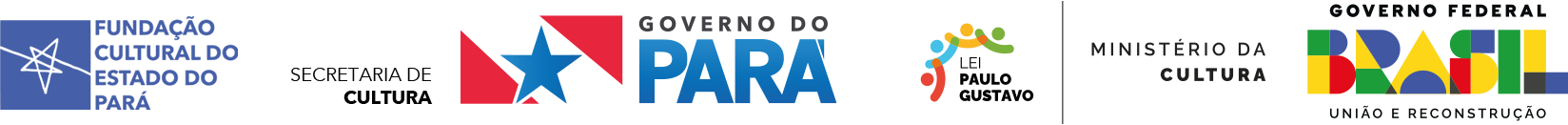 DECLARAÇÃO ÉTNICO-RACIALANEXO VI(Para agentes culturais concorrentes às cotas étnico-raciais – negros ou indígenas)Eu,	, CPF nº	, RG nº 	, DECLARO para fins de participação no Edital (Nome ou número do edital) que sou 	(informar se é NEGRO OU INDÍGENA).Por ser verdade, assino a presente declaração e estou ciente de que a apresentação de declaração falsa pode acarretar desclassificação do edital e aplicação de sanções criminais.NOMEASSINATURA DO DECLARANTE